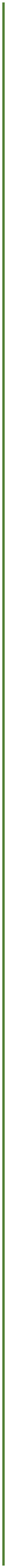 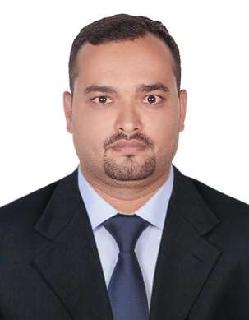 AVINASHELECTRICALENGINEER/MEP ENGINEER Dubai, whatsapp No. +971504753686 avinash-399068@2freemail.com OBJECTIVESeeking a position to utilize my skill and abilities in the Electrical industry that offers professional growth while being resourceful, innovative and flexible which make the company to step into more leading milestones.SOFTWARESKILLSAuto CAD MS OfficeIMS Software (To monitoring the Stock materials)ETAP Software knowledgeLANGUAGESKNOWNEnglish HindiClick here to Buy CV Contact:http://www.gulfjobseeker.com/employer/cvdatabaseservice.phpWORKING EXPERIENCE (More than 6 Years)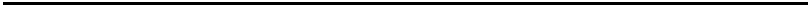 A) ELECTROMECHANICAL WORKSDuration : - MAY ,2018 TO PRESENTProjects- Residential and CommercialProposed Building (B+G+MZ+1+GYM) @ Jabel Ali,Dubai,UAEProposed Building (2B+G+M+2P+6TYP+GYM) @ Al Qusais,,Dubai,UAEProposed Building (B+G+3P+9TYP+ROOF+GYM+SWIMMING POOL)AL Barsha,Dubai,UAEB) ELECTRICAL ENGINEERBUILDEX GENERAL MAINTENANCE LLC,UAE Dubai- Jan ,2017 to April, 2018Project - The Beach- Buildex Power Upgrade (Location- JBR 2,Dubai)ELECTRICAL ENGINEERASHOK ENGINEERING WORKS Mumbai, INDIA (2013 to 2016)Roles and Job Responsibilities –Responsible for implementation and monitoring of all electrical related works at site.Planning and estimation of the electrical material required for the construction site project.Giving proper guidance to the foreman, Supervisors , charge hand and technician to complete the project within the timeCo-ordination with plumbing , HVAC department and civil engineers to avoid site coordination’s issuesArranging the material samples and perpetration of material submittal document to get consultant approval for material used at siteMonitoring and giving guidance for electrical Slab containment, floor containment, wall containment, Light wiring, Power wiring, cable tray routing, main cable pulling, DB Dressing and termination, SMDB fixing and termination, LV panel fixing and termination.Supervising and managing the installation, construction, operation and maintenance of mechanical. Electrical and plumbing works.Overall monitoring of all electrical project activities. Responsible for installation of electrical Containment, wiring, cable laying works, distribution boards, Switches, circuit breakers, lighting fittings. Cable size design selections.DB/SMDB/MDB/LV Panels/CB etc. design selection.Responsible for Installation of DB,SMDB,MDB,CT Meter, LV Panels and Capacitor Bank Installation with termination/Gland selections.Studying all the (MEP) Tender drawings and preparing Shop drawings for all Electrical work.Electrical Design including wiring diagrams, selection of Electrical Equipment’s such as CircuitBreakers, Cable Sizing, Voltage Drop Calculation, Distribution Boards, Transformers etc.Preparation of Load schedule for Electrical services LV Room Electrical Panel works.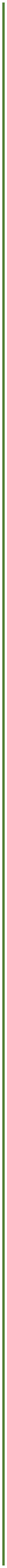 OTHERACHIEVEMENTSKnowledge of DEWA Rules and Regulation.Knowledge of ADEWA Rules and Regulation.Knowledge in Land Surveying.PERSONAL SKILLSApproach all work activities with deliberate focus to ensure that each task is completed correctly, efficiently, and effectively.Listen actively and engage genuinely with others to ensure that all perspective and ideas are equally respected.PERSONAL DETAILSNationality	- Indianas per DEWA Rules and Regulations.DEWA inspection experience.Electrical Design Concepts & CalculationsFamiliar with Electrical SystemsSpecifications for Electrical Wiring Accessories & Components ( Switches & Sockets)Disconnect Switch, Wires & Cables and Installation Methods, Circuit Breaker, Switch gears. LV panels, Capacitor Bank, Transformer, etc.DB, SMDB, MDB, MCC load Scheduling.Sizing Transformer, Capacitor Bank, Cable Tray, Standby Generator Cable Sizing & Selection.Lighting calculation for various areasPreparation of Lighting & Power LayoutsLow Current System Works –Monitoring the work of fire alarm system, Voice evacuation system and Central Battery system.Providing containment for Fire alarm system, Voice evacuation system, FM 200 and Central Battery system as per the drawing.Monitoring the LPG System works and providing the containment with cable pulling for LPG domestic detector inside kitchen, Shafts and LPG tank area as per the LPG contractor requirements.Monitoring the work and providing the containment for Structured Cabling system , Intercom , SMATV , Access control , Gate barrier and CCTV system as per the low current subcontractor requirementsMaking material request and follow up with purchase department to deliver the material at correct timeProviding proper report to project managers and higher authoritiesSubmits site daily reports, inspection requests, estimates and all applicable Monitoring reports on regular basis or as required.24x7 Panel system worksInterfacing works for Fire system (MM,CM)CO Sensor system works (DDC Panel)-Shielded Belden Cable.Etisalat inspection experience. DCD inspection experience.DM inspection experience.EDUCATIONB.TECH IN ELECTRONICS AND INSTRUMENTAION ENGINEERINGGALGOTIA COLLAGE OF ENGINEERING AND TECHNOLOGY.University	- UPTU, Uttar Pradesh, India.Duration	- 2008 to 2012.HIGHER SECONDARY EDUCATIONINTERMEDIATE (12th )-MG INTER COLLEGE,GORAKHPUR - 2006 HIGH SCHOOL(10th )-SHIVAJI INTER COLLEGE,DEORIA - 2004DECLERATIONI hereby, declared that the above information and particulars are true and correct to the best of my personal knowledge and belief.(AVINASH)